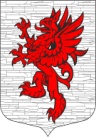 Местная администрациямуниципального образования Лопухинское сельское поселениемуниципального образования Ломоносовского муниципального районаЛенинградской областиПОСТАНОВЛЕНИЕ       20 апреля  2021 года                                                                            		     № 58О внесении изменений  в   постановление местной администрации МО Лопухинское сельское поселение «Об утверждении Порядка ведения личных дел муниципальных служащих» от 10.05.2018 г. № 125На основании Федерального закона № 131-ФЗ от 06.10.2003 г. «Об общих принципах организации местного самоуправления в Российской Федерации», в соответствии со ст. 2 Федерального закона от 16.12.2019 № 439-ФЗ «О внесении изменений в Трудовой кодекс Российской Федерации в части формирования сведений о трудовой деятельности в электронном виде», ст. 66.1 Трудового кодекса Российской Федерации, Федеральным законом от 01.04.2019 № 48-ФЗ «О внесении изменений в Федеральный закон «Об индивидуальном (персонифицированном) учете в системе обязательного пенсионного страхования» и отдельные законодательные акты Российской Федерации», Постановления губернатора Ленинградской области № 505-пг от 16.11.2000 г. «О порядке ведения личных дел лиц, замещающих государственные должности Ленинградской области», а также в целях реализации Федерального Закона от 02 марта 2007 г. № 25-ФЗ «О муниципальной службе в Российской Федерации», местная администрация МО  Лопухинское сельское поселениеПОСТАНОВЛЯЕТ:Внести следующие изменения в  Порядок ведения личных дел муниципальных служащих МО  Лопухинское сельское поселение согласно, утвержденный постановлением местной администрацией от 10.05.2021 г. № 125Пункт 2.2. абзац 4 изложить в следующей редакции:«Документ, подтверждающий регистрацию в системе индивидуального (персонифицированного) учета, в том числе в форме  электронного документа. При этом в случае, если на лицо, поступающее на работу впервые, не был открыть индивидуальный лицевой счет, работодателем представляются в соответствующий территориальный орган Пенсионного фонда Российской Федерации сведения, необходимые для регистрации указанного лица в системе индивидуального (персонифицированного) учета.»Пункт 2.2.  абзац 6 изложить в следующей редакции:«Копия трудовой книжки или документа, подтверждающего прохождение военной или иной службы (если работником подано письменное заявление работодателю о предоставлении ему сведений о трудовой деятельности в соответствии со ст. 66.1 Трудового кодекса Российской Федерации (т.е. в электронном виде), то трудовая книжка работником не предоставляется.Разместить  настоящее постановление на официальном сайте муниципального образования Лопухинское сельское  поселение МО  Ломоносовский муниципальный район Ленинградской области в информационно-телекоммуникационной сети «Интернет» Лопухинское-адм.рф.5. Контроль за исполнением настоящего постановления оставляю за Глава администрацииМО   Лопухинское сельское поселение                                                      Е.Н.Абакумов